RESULTADO – TOMADA DE PREÇON° 2022118TP21548HEMUO Instituto de Gestão e Humanização – IGH, entidade de direito privado e sem finslucrativos, classificado como Organização Social, vem tornar público o resultado da Tomadade Preços, com a finalidade de adquirir bens, insumos e serviços para o HEMU - HospitalEstadual da Mulher, com endereço à Rua R-7, S/N, Setor Oeste, Goiânia, CEP: 74.125-090Bionexo do Brasil LtdaRelatório emitido em 01/09/2022 10:31CompradorIGH - Hospital Materno Infantil (11.858.570/0002-14)AV. PERIMETRAL, ESQUINA C/ RUA R7, SN - SETOR COIMBRA - GOIÂNIA, GO CEP: 74.530-020Relação de Itens (Confirmação)Pedido de Cotação : 236191764COTAÇÃO Nº 21548 - MATERIAL LABORATÓRIO - HEMU AGOSTO 2022Frete PróprioObservações: *PAGAMENTO: Somente a prazo e por meio de depósito em conta PJ do fornecedor. *FRETE: Só serão aceitas propostas com frete CIF epara entrega no endereço: RUA R7 C/ AV PERIMETRAL, SETOR COIMBRA, Goiânia/GO CEP: 74.530-020, dia e horário especificado. *CERTIDÕES: AsCertidões Municipal, Estadual de Goiás, Federal, FGTS e Trabalhista devem estar regulares desde a data da emissão da proposta até a data dopagamento. *REGULAMENTO: O processo de compras obedecerá ao Regulamento de Compras do IGH, prevalecendo este em relação a estes termosem caso de divergência.Tipo de Cotação: Cotação NormalFornecedor : Todos os FornecedoresData de Confirmação : TodasFaturamentoMínimoPrazo deEntregaValidade daPropostaCondições dePagamentoFornecedorFrete ObservaçõesCientifica Médica Hospitalar LtdaGOIÂNIA - GOVanessa Nogueira - (62) 3088-9700vendas3@cientificahospitalar.com.brMais informações2dias após12R$ 200,0000R$ 500,000021/08/202221/08/202230 ddl30 ddlCIFCIFnullnullconfirmaçãoFirstlab Industria Importacao E Exportacao DeProdutos Para Laboratorios LtdaSÃO JOSÉ DOS PINHAIS - PR7 dias apósconfirmaçãoCaique Gomes - (41) 38880888licitacao@firstlab.ind.brMais informaçõesGleidson Rodrigues Ranulfo Eireli - EppGOIÂNIA - GOGleidson Rodrigues Ranulfo - 62 3093-5116cotacoesopcao@gmail.com2dias após345R$ 500,0000R$ 500,0000R$ 500,000021/08/202221/08/202221/08/202230 ddl30 ddlCIFCIFCIFnullnullnullconfirmaçãoMais informaçõesHOSPTECH SERVICOS PARA SAUDE LTDAGOIÂNIA - GOVitÃ³ria Moreira Santos Sena - (62) 30882080deplicitacao@hosptech-go.com.brMais informações5dias apósconfirmaçãoMethabio Farmaceutica do Brasil Ltda - EppBRASÍLIA - DF2dias apósSamara Andrade - 61-993492835diagnostico@methabio.com.brMais informações30/60 ddlconfirmaçãoProgramação dePreçoUnitário FábricaPreçoProdutoCódigoFabricanteEmbalagem Fornecedor ComentárioJustificativaRent(%) Quantidade Valor Total UsuárioEntrega;FORNECEDOR CIRURGICAFERNANDES NÃO ATINGIUFATURAMENTO / FORNECEDORLABINGÁ NÃO ATENDE ASPOLÍTICAS FINANCEIRAS DAINSTITUIÇÃO, OU SEJA, FRETEFOB. OS FORNECEDORESSENSORIAL E BIOSUL NÃOATINGIRAM VALOR MINIMOPARA FATURAMENTO.CURATIVO EST.CURE AID CORPELE CX C/500UNDS - LABORCARE - LABORCARERosana DeOliveiraMouraADESIVO STOPERPOS-COLETABANDAGEM -UNIDADECientificaMédicaHospitalarLtdaR$R$R$175,0000138054-500null5000 Unidade0,0350 0,0000CONSIDERANDO AS CONDIÇÕESESTABELECIDAS NO31/08/202211:28REGULAMENTO DE COMPRASDE GOIÁS, OS FORNECEDORESCBS E PROCIFAR NÃO ATENDEMAS POLÍTICAS FINANCEIRAS DAINSTITUIÇÃO, OU SEJA,PAGAMENTO ANTECIPADO.;CONSIDERANDO ASCONDIÇÕES ESTABELECIDASNO REGULAMENTO DECOMPRAS DE GOIÁS, OFORNECEDOR COOP. UNIMEDNÃO ATENDE AS POLÍTICASFINANCEIRAS DA INSTITUIÇÃO,OU SEJA, PAGAMENTOANTECIPADO.CONSIDERANDOAS CONDIÇÕES ESTABELECIDASNO REGULAMENTO DECOMPRAS DE GOIÁS, OFORNECEDOR LABINGÁ NÃOATENDE AS POLÍTICASRosana DeOliveiraMouraCOLETOR DE URINACOLETOR URINA24HS TRANSL.TP/BCA 2LT,CientificaMédicaHospitalarLtda24 HORAS 2000ML -FRASCO EMR$R$R$221,4000417299-UNDnull60 Unidade3,6900 0,0000POLIETILENOCRALPLAST31/08/202211:28FINANCEIRAS DA INSTITUIÇÃO,OU SEJA, FRETE FOB.OFORNECEDOR SENSORIAL NÃOATINGIU FATURAMENTOMÍNIMO6COLETOR DE URINA 15726INFANTIL(MASCULINO)ESTERIL 100ML - EMSACOS DEPOLIETILENO DEBAIXA DENSIDADE,ADESIVO DUPLAFACE,-COLETOR URINAINFANTILMASC.ESTERIL,MEDSHARP1CientificaMédicaHospitalarLtdanull-R$R$2000 UnidadeR$Rosana DeOliveiraMoura0,5800 0,00001.160,000031/08/202211:28ANTIALERGICO,COM ORIFICIO,COM GRADUAÇÃOATÉ 100ML,ESTÉRIL (PARA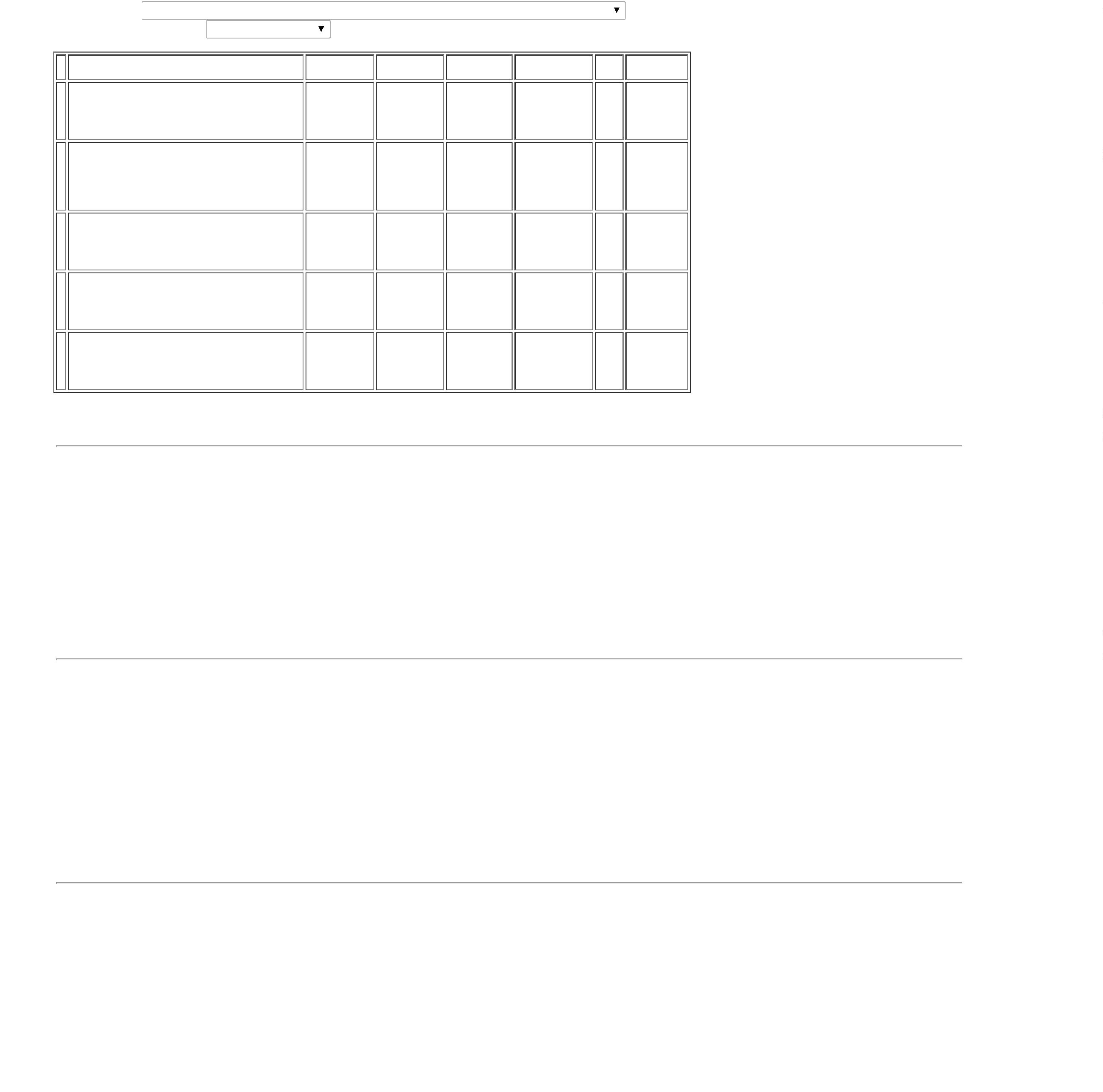 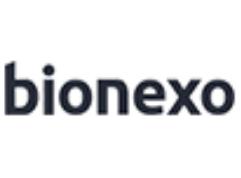 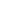 UROCULTURA).REG.MS.;FORNECEDOR: ATIVA NÃOATENDE AS POLÍTICASRosana DeOliveiraMouraEQUIPOCientificaMédicaHospitalarLtdaEQUIPO GRAVITP/SANGUE ETRANSFUSAOSANGUE FILTRODISTAL L.L GC,EMBRAMEDFINANCEIRAS DA INSTITUIÇÃO,OU SEJA, PAGAMENTOANTECIPADO. FORNECEDOR:LABOR IMPORT NÃO ATINGEFATURAMENTO MÍNIMOR$R$R$1038114-UNDnull300 Unidade4,4600 0,00001.338,0000HEMODERIVADOS31/08/202211:28TotalParcial:R$7360.02.894,4000Total de Itens da Cotação: 20Total de Itens Impressos: 4Programação deEntregaPreçoUnitário FábricaPreçoProdutoCódigoFabricanteEmbalagem Fornecedor ComentárioJustificativaRent(%) Quantidade Valor Total Usuário001923 - FL1-080VE -FirstlabIndustriaImportacaoE ExportacaoDe ProdutosParaLaboratoriosLtda0Rosana DeOliveiraMouraCOLETOR DE URINAESTERIL P/COLETOR EST.RAD. IONIZANT T.VERMELHA,INDIVIDUAL, SEMPA, 80 ML -R$R$R$405,00005UROCULTURA 50-0ML -VOLUME 50 A4455-CAIXAnull-1500 Unidade0,2700 0,0000831/08/202211:2880 MLFIRSTLAB -FIRSTLABFirstlabIndustriaImportacaoE ExportacaoDe ProdutosPara001044 - FL5-Rosana DeOliveiraMoura1302S - TUBO DECOLETA EDTA K32 ML, 13X75 MM.TUBO COLETA AVACUO PLASTICOTAMPA ROXA EDTA;- LABINGA E D.SRESPONDERAMINCORRETAMENTE O ITEMSOLICITADO.R$R$R$370,00001938364-RCKnull10 Pacote37,0000 0,0000100 UN/RACK -FIRSTLAB -2ML - PACOTE31/08/202211:28LaboratoriosLtdaIMPORTADOTotalParcial:R$775,00001510.0Total de Itens da Cotação: 20Total de Itens Impressos: 2Programação deEntregaPreçoUnitário FábricaPreçoProdutoCódigoFabricanteEmbalagem Fornecedor ComentárioJustificativaRent(%) Quantidade Valor Total Usuário;- LABINGÁ NÃO ATENDE ASPOLÍTICAS FINANCEIRAS DAINSTITUIÇÃO, OU SEJA, FRETEFOB. O FORNECEDORSENSORIAL NÃO ATINGIUVALOR MINIMO PARAFATURAMENTO. OFORNECEDOR BIOSUL NÃOATINGIU FATURAMENTOMÍNIMORosana DeOliveiraMouraALBUMINAGleidsonRodriguesRanulfo Eireli- EppALBUMINA BOVINABOVINA 22% 10ML - EBRAM -EBRAMR$R$24752-FRASCOnull1 FrascoR$ 31,000022% FRASCO 10ML31,0000 0,000031/08/202211:28Rosana DeOliveiraMouraGleidsonRodriguesRanulfo EireliASLO LATEX 2ML100 TESTE -UNIDADEASO LATEX 50TESTES - EBRAM -EBRAM;OS FORNECEDORES DBVIX EBIOSUL NÃO ATINGIRAMFATURAMENTO MÍNIMOR$R$338055-FRASCOnull1 UnidadeR$ 40,000040,0000 0,0000-Epp31/08/202211:28FILTRO PARARETENCAO DELEUCOCITOS(HEMACIAS) ->PARA 01 (UMA)UNIDADE DECONCENTRADO DEHEMÁCIAS,EFICIENCIA DE 4LOG. MODELOLABORATORIALCOM 02 (DUAS)BOLSAS DERosana DeOliveiraMouraFILTRO BIOR 01PLUS BS PF -FRESENIUS -FRESENIUSGleidsonRodriguesRanulfo Eireli- EppR$R$R$1126080-CAIXAnull-10 Unidade199,0000 0,00001.990,000031/08/202211:28TRANSFERENCIA EPRÉ-FILTRO.COMPATÍVEL COMBOLSA DE COLETADE MARCAFREESENIUS KAB.;CONSIDERANDO ASREAGENTE TEMPODETROMBOPLASTINAPARCIAL ATIVA(TTPA) -PARA 2000TESTESCONDIÇÕES ESTABELECIDASNO REGULAMENTO DECOMPRAS DE GOIÁS, OSFORNECEDORES IN VITRO ELABINGÁ NÃO ATENDEM ASPOLÍTICAS FINANCEIRAS DAINSTITUIÇÃO, OU SEJA, FRETEFOBRosana DeOliveiraMouraTTPA- TEMPO DETROMBOPLASTINA150 TESTES -GleidsonRodriguesRanulfo Eireli- EppR$R$R$479,60001333564-CAIXAnull4 Caixa119,9000 0,0000CLOT - CLOT31/08/202211:28APROXIMADAMENTE-CAIXA;OS FORNECEDORES DBVIX EBIOSUL NÃO ATINGIRAM VALORMINIMO PARA FATURAMENTO.CONSIDERANDO AS CONDIÇÕESESTABELECIDAS NOREGULAMENTO DE COMPRASDE GOIÁS, O FORNECEDORLABINGÁ NÃO ATENDE ASPOLÍTICAS FINANCEIRAS DAINSTITUIÇÃO, OU SEJA, FRETEFOB.Rosana DeOliveiraMouraGleidsonRodriguesRanulfo EireliSORO ANTI-B -UNIDADESORO ANTI-B 10ML - EBRAMR$R$R$105,00001539405-CAIXAnull5 Unidade21,0000 0,0000-Epp31/08/202211:28TotalParcial:R$21.02.645,6000Total de Itens da Cotação: 20Total de Itens Impressos: 5Programação deEntregaPreçoUnitário FábricaPreçoProdutoCódigoFabricanteEmbalagem Fornecedor ComentárioJustificativaRent(%) Quantidade Valor Total UsuárioRosana DeOliveiraMouraPLASMACONTROLENORMAL -WIENERHOSPTECHSERVICOSPARA SAUDELTDACONTROLE PLASMANORMAL NIVEL 1 - 38094UNIDADER$R$R$7-UNDnull-6 Unidade186,4800 0,00001.118,880031/08/202211:28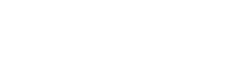 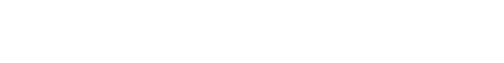 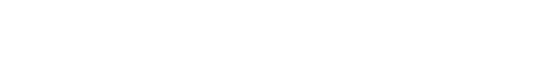 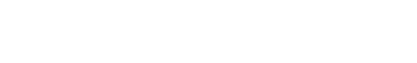 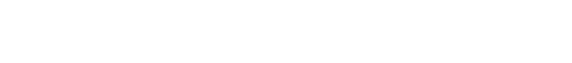 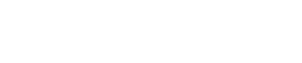 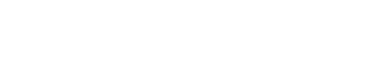 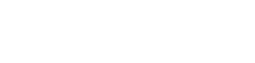 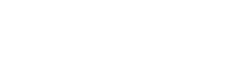 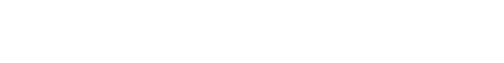 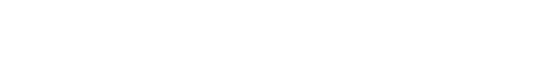 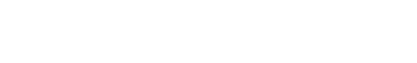 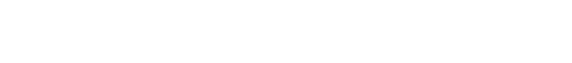 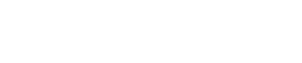 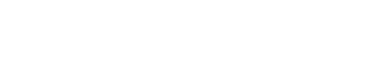 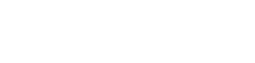 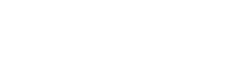 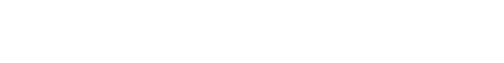 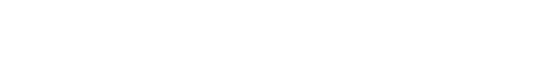 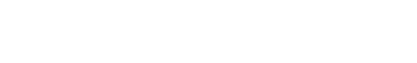 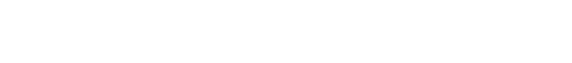 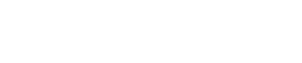 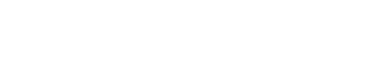 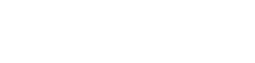 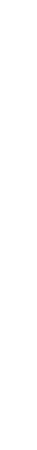 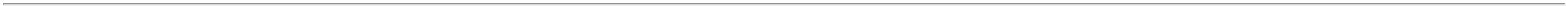 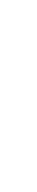 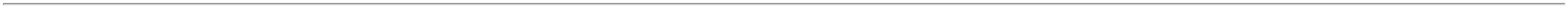 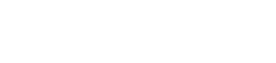 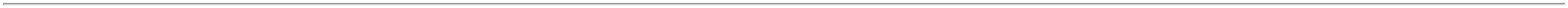 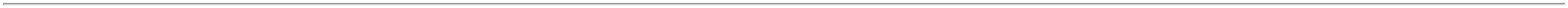 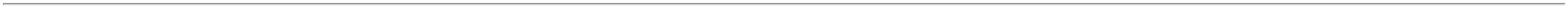 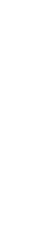 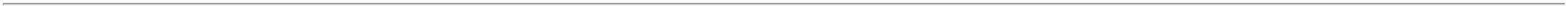 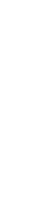 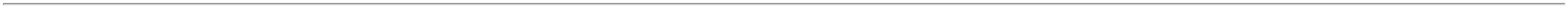 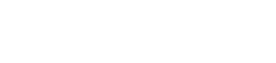 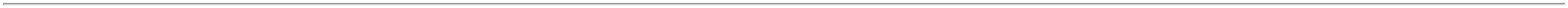 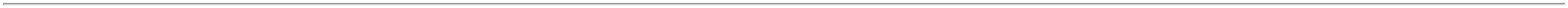 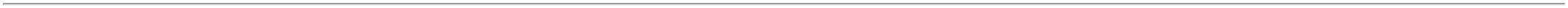 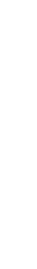 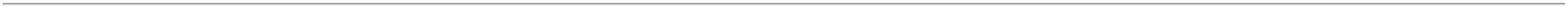 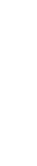 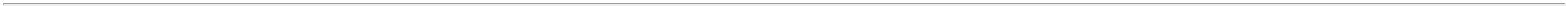 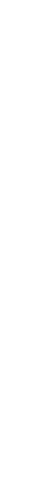 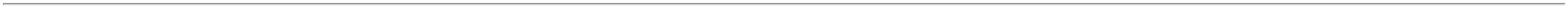 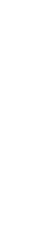 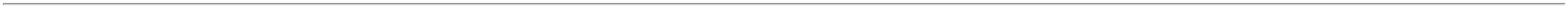 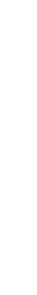 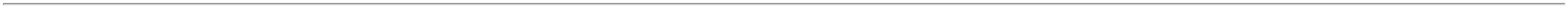 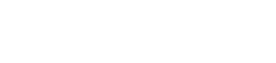 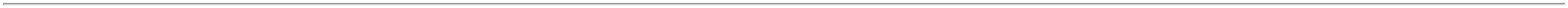 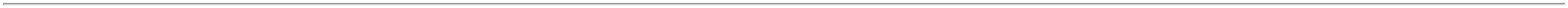 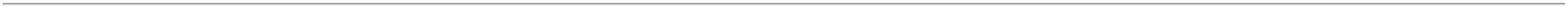 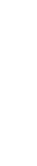 Rosana DeOliveiraMouraPLASMACONTROLEPATOLOGICO -WIENERHOSPTECHSERVICOSPARA SAUDELTDACONTROLE PLASMANORMAL NIVEL 2 - 38098UNIDADER$R$R$89--UNDnullnull-6 Unidade186,4800 0,00001.118,880031/08/202211:28Rosana DeOliveiraMouraCUBETAS PARAHOSPTECHSERVICOSPARA SAUDELTDACOAGULOMETROCUBETAS -WIENERR$R$R$212,0000COM LIMALHACX/100 UNIDADES -CAIXA38101CAIXA-2 Caixa106,0000 0,000031/08/202211:28;CONSIDERANDO ASCONDIÇÕES ESTABELECIDASNO REGULAMENTO DECOMPRAS DE GOIÁS, OFORNECEDOR LABINGA NÃOATENDE AS POLÍTICASFINANCEIRAS DA INSTITUIÇÃO, 50,0000 0,0000OU SEJA, FRETE FOB. OSFORNECEDORES BIOSUL ESENSORIAL NÃO ATINGIRAMVALOR MINIMO PARARosana DeOliveiraMouraHOSPTECHSERVICOSPARA SAUDELTDASORO ANTI IGGCOOMBS 10ML -UNIDADER$R$R$250,00001439407-COOMBS - EBRAMCXnull5 Unidade31/08/202211:28FATURAMENTO.;CONSIDERANDO ASCONDIÇÕES ESTABELECIDASNO REGULAMENTO DECOMPRAS DE GOIÁS, OFORNECEDOR LABINGÁ NÃOATENDE AS POLÍTICASFINANCEIRAS DA INSTITUIÇÃO,OU SEJA, FRETE FOB. OSFORNECEDORES BRASILCIENTIFICA, SOCRAM ESENSORIAL NÃO ATINGIRAM OVALOR MINIMO PARAFATURAMENTO.CONSIDERANDOAS CONDIÇÕES ESTABELECIDASNO REGULAMENTO DERosana DeOliveiraMouraTESTE PARADETECCAO DE BETAHCG CX COM 50UN -CAIXATESTE PARADETECCAO DEBETA HCG -BIOCONHOSPTECHSERVICOSPARA SAUDELTDAR$R$1638208-CAIXAnull1 CaixaR$ 46,000046,0000 0,000031/08/202211:28COMPRAS DE GOIÁS, OFORNECEDOR LABOR IMPORTNÃO ATENDE AS POLÍTICASFINANCEIRAS DA INSTITUIÇÃO,OU SEJA, PAGAMENTOANTECIPADO.;CONSIDERANDO ASCONDIÇÕES ESTABELECIDASNO REGULAMENTO DECOMPRAS DE GOIÁS, OSFORNECEDORES IN VITRO ELABINGA NÃO ATENDEM ASPOLÍTICAS FINANCEIRAS DAINSTITUIÇÃO, OU SEJA, FRETE 68,2000 0,0000FOB / FORNECEDOR:GLEIDSON. SÓ VENDE CAIXAFECHADA COM 30 UNIDADES,ACIMA DO SOLICITADO -QUANTIDADE SOLICITADAAPENAS 6Rosana DeOliveiraMouraTROPONINA IIQUALITATIVATESTEHOSPTECHSERVICOSPARA SAUDELTDATESTE RAPIDO DETROPONINA -MEDLABKIT COM 10TESTESWAMAData30/08/2022Qtde.R$R$R$409,20001746511CAIXA6 1 Maço6LABORATORIAL31/08/202211:28TotalParcial:R$26.03.154,9600Total de Itens da Cotação: 20Total de Itens Impressos: 6Programação deEntregaPreçoUnitário FábricaPreçoProdutoCódigoFabricanteEmbalagem Fornecedor ComentárioJustificativaRent(%) Quantidade Valor Total Usuário;- LABINGA RESPONDEUINCORRETAMENTE O ITEMSOLICITADO. O FORNECEDORPROCIFAR NÃO ATINGIU OFATURAMENTO MÍNIMO/.CONSIDERANDO AS CONDIÇÕESESTABELECIDAS NOREGULAMENTO DE COMPRASDE GOIÁS, O FORNECEDORCOOP. UNIMED NÃO ATENDE ASPOLÍTICAS FINANCEIRAS DAINSTITUIÇÃO, OU SEJA,Rosana DeOliveiraMouraTUBO COL.VACUOPLASTICO TAMPAVERMELHA 4MLC/ATIVADOR -PACOTE454092BR- TUBOSOROLOGIA 4.0ML3X75MM ,MethabioFarmaceuticado BrasilLtda - EppR$R$R$476,40001838360-CX C/100null10 Pacote147,6400 0,0000GREINER31/08/202211:28PAGAMENTO ANTECIPADO.TUBO PLAST.VACUO TAMPA AZULCITRATO DE SODIOTUBO COLETASANGUE 13X75MMCITRATO DESODIO 1,8MLRACK 100UN -CRAL - CRALRosana DeOliveiraMouraMethabioFarmaceuticado Brasil;- LABOR IMPORT NÃO ATENDER$R$R$133,08002038357-RACKnullA CONDIÇÃO DEPAGAMENTO/PRAZO.3 Pacote3.2% 1.8ML -44,3600 0,0000PACOTE C/ 100UNIDADESLtda - Epp31/08/202211:28TotalParcial:R$609,480013.0Total de Itens da Cotação: 20Total de Itens Impressos: 2TotalGeral:R$8930.010.079,4400Clique aqui para geração de relatório completo com quebra de página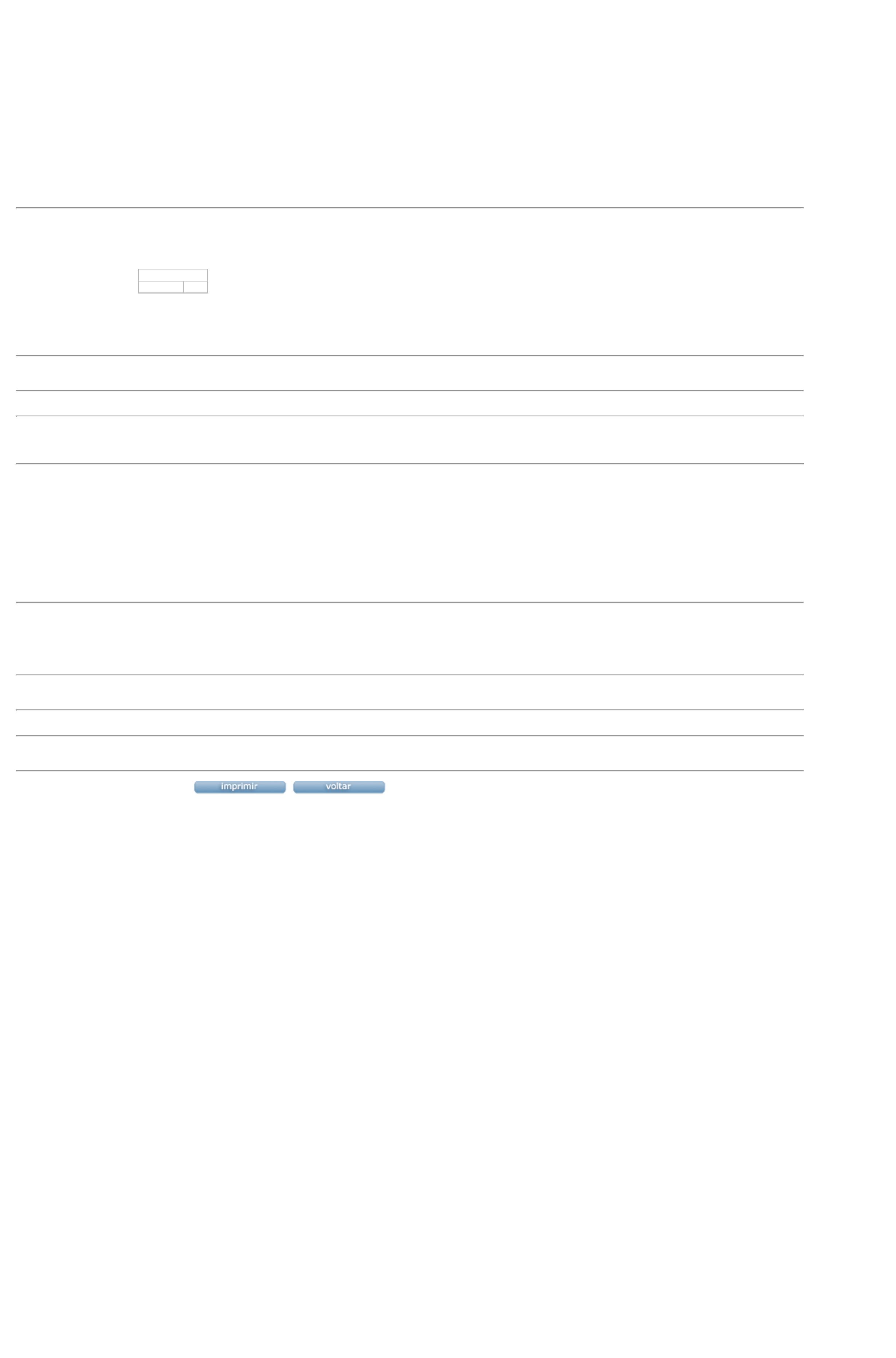 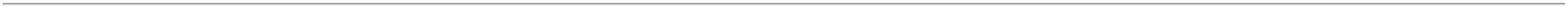 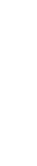 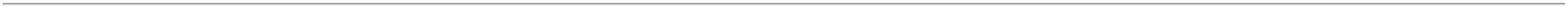 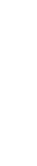 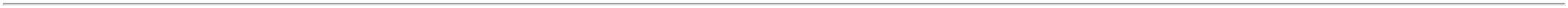 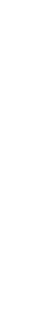 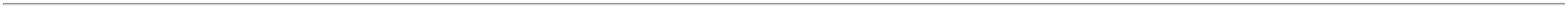 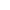 